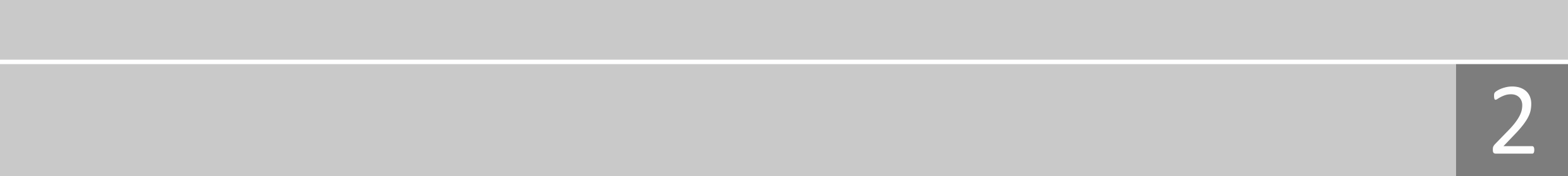 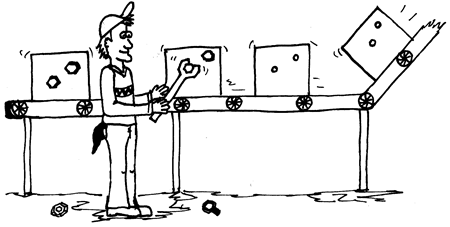 1	Das Unternehmen1.1	Name und Ort des Unternehmens:	……………………………………………………………………………………………………………………………………………………………………………………………………………………………………………1.2	Was stellt das Unternehmen her und wozu dienen die Produkte? ……………………………………………………………………………………………………………………………………………….……………………………………………………………………………………………………………………………………………….1.3	Wer sind wichtige Kunden oder Abnehmer für die Produkte des Unternehmens? ……………………………………………………………………………………………………………………………………………………………………………………………………………………………………………………………………………………………….1.4	Welche Rohstoffe sind für die Produktion notwendig?………………………………………………………………………………………………………………………………………………..1.5    	Mit welchen Maschinen wird im Unternehmen gearbeitet? ………………………………………………………………………………………………………………………………………………..………………………………………………………………………………………………………………………………………………..1.6	Wie viele Mitarbeiter arbeiten im Unternehmen?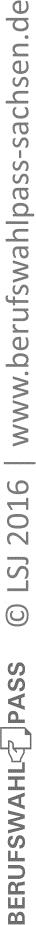 ………………………………………………………………………………………………………………………………………………..2	Berufe im Unternehmen2.1	Welche Ausbildungsberufe werden im Unternehmen ausgeübt?…………………………………………………………………………………………………………………………….………………….…………………………………………………………………………………………………………………………….………………….2.2	Welche Ausbildungsberufe bildet das Unternehmen selbst aus? …………………………………………………………………………………………………………………………….………………….Diesen Beruf erkunde ich näher: ………………………………………………………………..………………………….3	Der Ausbildungsberuf  3.1	Welche Tätigkeiten werden in diesem Beruf hauptsächlich ausgeübt?…………………………………………………………………………………………………………………………….………………….…………………………………………………………………………………………………………………………….………………….3.2	Mit welchen Maschinen und Werkzeugen wird in diesem Beruf häufig gearbeitet?…………………………………………………………………………………………………………………………….………………….………………………………………………………………………………………………………………………………………………..3.3	Welche körperlichen Voraussetzungen sind für diesen Beruf wichtig?…………………………………………………………………………………………………………………………….……………………………………………………………………………………………………………………………………………….…………………3.4	Welche Stärken und Fähigkeiten sind für diesen Beruf wichtig?…………………………………………………………………………………………………………………………….………………………………………………………………………………………………………………………………………………………………….3.5	Welche Arbeitszeiten sind für diesen Beruf typisch?……………………………………………………………………………………………………………………………………………….………………………………………………………………………………………………………………………………………………..3.6	Welche Arbeitskleidung ist für diesen Beruf typisch?……………………………………………………………………………………………………………………………………………….………………………………………………………………………………………………………………………………………………..3.7	Welcher Schulabschluss ist für diesen Beruf notwendig?	3.8	 Wie lange dauert die Ausbildung? ………………………………………………………………………………